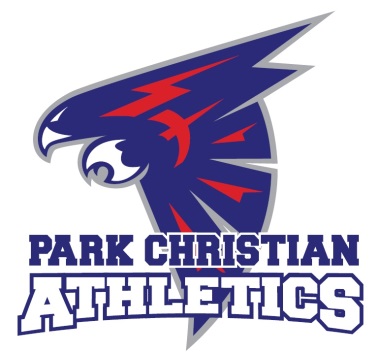  Park Christian SchoolBoys Basketball CampWhen: Monday June 22th- Wednesday June 24th, 2020.Who:  Boys entering grades 3rd-5th &  6th-8th Time:   3rd - 5th = 11 am– 1 pm.        6th -8th = 1:30pm -4:30pmCost:    $70 for 3rd - 5th.         $80 for 6th - 8thMake checks payable to Park Christian School.PLEASE NOTE THE VARYING COSTS. Registration Deadline: May 15th (Late registrations will not receive a t-shirt.) Pack a snack & bring a water bottle to stay nourished and hydrated. The 3rd to 5th camp will focus on proper basketball fundamentals, build on what is already known, and give the boys a chance to put skills into action through high energy drills & contests!The 6th - 8th camp will be challenged to master advanced age appropriate concepts that when developed will improve both their individual & team performances.  Fundamental skills will also be enhanced through learning how to improve shooting skills, ball handling, and footwork.  3 hours of intense daily fun!!Please return the bottom portion of this form with your registration fee to the PCS office by May 15th.Student Name_______________________________________________Upcoming Grade_____________Age_________Address______________________________________________City___________________Phone____________Parents Name__________________________________________School_________________________________Any medical conditions_________________________________________________________________________Emergency contact___________________________________________________________Phone____________Each camper that registers by May 15th will receive a T-Shirt!  Please circle the size below. T-Shirt Size (Circle one)		Youth S 	Youth M	Youth L               Adult S		Adult M	Adult L		Adult XLParents or guardians read the consent form for your son to participate in this camp.  I hereby consent to have my child participate in the Park Christian School Boys Basketball Camp.  I understand that there are risks involved in participation in this camp’s activities.  I certify that my child is medically fit and able to participate in the activities at camp.  I authorize the camp staff to act in their best judgment in an emergency that requires medical attention for my child.Parent/Guardian Signature_____________________________________________Date______________Send Registration and payment to:  Park Christian School, 300 17th St. N., Moorhead, MN  56560  Boys Basketball Camp